平成２７年度交野市災害ボランティア研修のご案内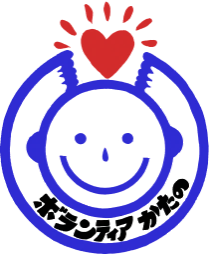 近年、様々な被災地での活躍がニュース等でも報告されている災害ボランティア。実際にはどんな活動が求められているのでしょうか。今回は、様々な被災地で活躍され、平時には防災・減災に関する啓発活動をされている赤十字防災ボランティアの皆さんをお招きし、災害時に力を生かせる活動について、学ぶ機会を作ります。ぜひ、皆様お誘いあわせの上、お気軽にご参加ください。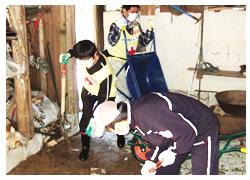 交野市災害ボランティア登録者、災害ボランティアに関心のある交野市在住の方裏面の申込票に記入し、交野市社会福祉協議会ボランティアセンターまでＦＡＸ、もしくはお電話にて１２月７日（月）までに、ご連絡ください当日は、講習「身近なものでできる！応急手当」があるため、動きやすい服装でお越しください。また、講習で使用する物を主催者で準備しておりますが、お手持ちのビニール袋（買い物の時にもらう袋等）、ハンカチ、（腰部まである）ストッキング、ネクタイのうち、使用可能な物がありましたらご持参下さい。くくる等の作業に使用しても良い物でお願いします。（新たに購入する必要はありません）交野市ボランティアセンター電話・FAX　０７２（８９４）３７３７　　〒576-0034　交野市天野が原町５丁目５番１号交野市ボランティアセンターTEL/FAX　８９４－３７３７参加申込書所属団体名（あれば）：　　　　　　　　　　　　　　　　　　　参加者氏名：　　　　　　　　　　　　　　　　　　　　　　　　　連絡先　　住所：    　　　　　　　　　　　　　　　　　　　　　　　　　　　 電話番号：　　　　　　　　　　 　　　　　　　　　　　　　　　 　FAX番号：　　　　　　　　　　　  　　　　　　　※１２月７日（月）までにお申し込みください。